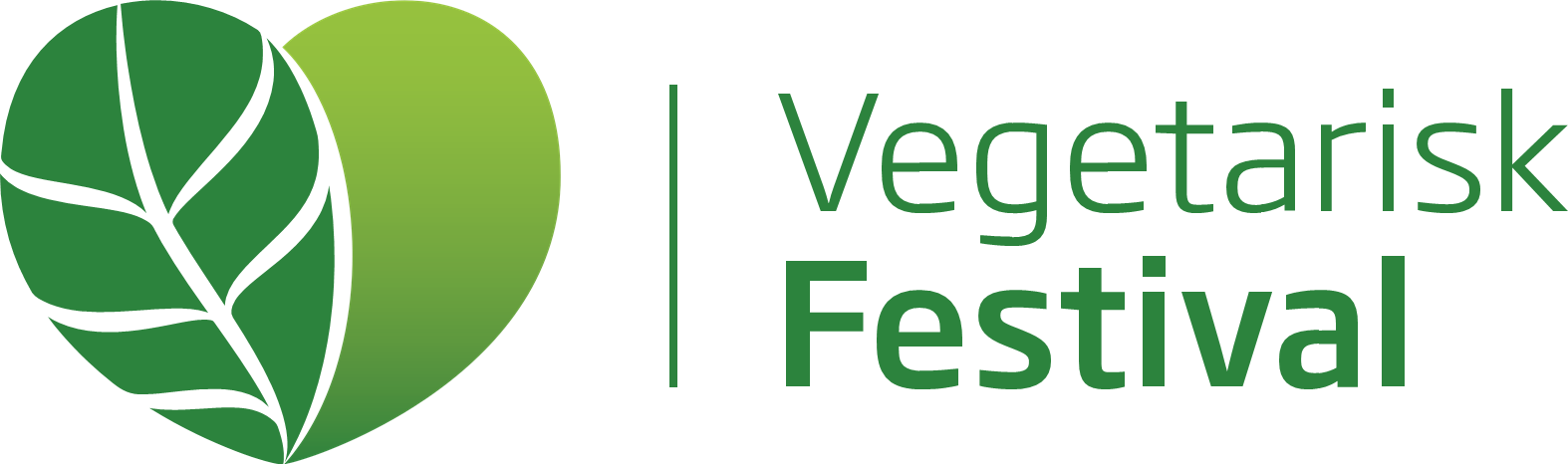 Frivillig, 24.-26. August 2018Som frivillig ved Vegetarisk Festival får du gratis deltagerarmbånd til festivalen samt adgang til Peter Singers foredrag såfremt der er plads i teltet, når alle betalende gæster har taget plads.Når du sender ansøgningen giver du os lov til at gemme dine data i 1 år. Ønsker du den slettet før, skal du sende en mails til os.Send ansøgningen til festival@vegetarisk.dk, skriv Frivillig 2018 i emnefeltet, alle hører fra os senest 20. juni.NavnEmailLink til Facebook profil (hvis haves),vi laver en gruppe for alle frivilligeMobilnummerPostnummerAlder (på tidspunkt for festival)Kompetencer/erfaring/uddannelse/opgaver, sæt kryds (gerne flere):_  Rengøring/oprydning_  Opsætning/pyntning_  Sikkerhed_  Logistik_  God med tal_  God med hænderne/håndværker
_  Kan lave mad og guide andre (madworkshop)_  Opsøgende_  Service/ God med mennesker_  Transport (har bil)_  Salg af bøger og medlemskab_  Informere om foreningens arbejde_  IT - hjælp med powerpoint_  Lyd_  Lys_  El_  Foto_  Film
_  Streaming_  Affaldssortering_  Læge/sygeplejerske/samaritter _  Presenter/moderator (præsentation/tidtagning/interview i forbindelse med foredrag/oplæg)_  Vært/værtinde (kan have udenlandske foredragsholdere boende)_ Snakker engelskAndet du mener du kan bidrage med: Egner du dig som teamleder for en gruppe frivillige, hvis ja, hvorfor:Hvornår kan du arbejde?sæt så mange krydser som muligt og mindst 4 krydser (som frivillig skal du tage mindste 3 vagter)23. august:8-12:___ 12-16:___ 16-22:___  24. august:8-12:___   12-16:___  16-20:___  20-01:___ 25. august:7.30-12:___   12-16:___  16-20:___  20-02:___ 26. august: 7.30-12:___   12-16:___  16-21:___ 27. august:8-12:___ Har du en ven du gerne vil dele vagter med? (Vi kan ikke love, at I får helt de samme vagter, men vi vil gøre vores bedste)Har du erfaring med at være frivillig på Vegetarisk Festival, andre festivaler eller DVF arrangementer, hvis ja, hvilken erfaring:Er du medlem af eller bekendt med Dansk Vegetarisk Forenings arbejde? (ja/nej)Hvorfor vil du gerne være frivillig ved Vegetarisk Festival 2018?Kan du deltage i frivilligarrangementet i København den 9. august kl. 17-20?